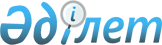 Мемлекеттік тұрғын үй қорынан тұрғын үйге немесе жеке тұрғын үй қорынан жергілікті атқарушы орган жалдаған тұрғын үйге мұқтаж Қазақстан Республикасының азаматтарын есепке қою қағидаларын бекіту туралыҚазақстан Республикасы Үкіметінің 2012 жылғы 26 маусымдағы № 856 Қаулысы.       "Тұрғын үй қатынастары туралы" Қазақстан Республикасының 1997 жылғы 16 сәуiрдегi Заңының 10-1-бабының 6-2) тармақшасына сәйкес Қазақстан Республикасының Үкіметі ҚАУЛЫ ЕТЕДІ:       1. Қоса беріліп отырған Мемлекеттік тұрғын үй қорынан тұрғын үйге немесе жеке тұрғын үй қорынан жергілікті атқарушы орган жалдаған тұрғын үйге мұқтаж Қазақстан Республикасының азаматтарын есепке қою қағидалары бекітілсін.      2. Осы қаулы алғашқы ресми жарияланғанынан кейін бастап күнтізбелік он күн өткен соң қолданысқа енгізіледі.Мемлекеттік тұрғын үй қорынан тұрғын үйге немесе жеке тұрғын үй
қорынан жергілікті атқарушы орган жалдаған тұрғын үйге мұқтаж
Қазақстан Республикасының азаматтарын есепке қою қағидалары1-тарау. Жалпы ережелер       1. Осы Мемлекеттік тұрғын үй қорынан тұрғын үйге немесе жеке тұрғын үй қорынан жергілікті атқарушы орган жалдаған тұрғын үйге мұқтаж Қазақстан Республикасының азаматтарын есепке қою қағидалары (бұдан әрі – Қағидалар) "Тұрғын үй қатынастары туралы" 1997 жылғы 16 сәуірдегі Қазақстан Республикасының Заңына (бұдан әрі – Заң) сәйкес әзірленді және мемлекеттік тұрғын үй қорынан тұрғын үйге немесе жеке тұрғын үй қорынан жергілікті атқарушы орган жалдаған тұрғын үйге мұқтаж Қазақстан Республикасы азаматтары есепке қою тәртібін айқындайды.2-тарау. Мемлекеттік тұрғын үй қорынан тұрғын үйге немесе жеке тұрғын үй қорынан жергілікті атқарушы орган жалдаған тұрғын үйге мұқтаж Қазақстан Республикасының азаматтарын есепке қою тәртібі       2. Коммуналдық тұрғын үй қорынан тұрғын үйлерге немесе жеке тұрғын үй қорынан жергілікті атқарушы орган жалдаған тұрғын үйлер тұрғын үйге мұқтаж, осы елді мекенде (тұру мерзіміне қарамастан) тұрақты тұратын және:      1) Ұлы Отан соғысының ардагерлеріне;      1-1) жетім балаларға, ата-анасының қамқорлығынсыз қалған балаларға;      1-2) "Алтын алқа", "Күміс алқа" алқаларымен наградталған немесе бұрын "Батыр ана" атағын алған, сондай-ақ I және II дәрежелі "Ана даңқы" ордендерімен наградталған көпбалалы аналарға, көпбалалы отбасыларға жататын Қазақстан Республикасының азаматтары есепке қойылады. Азаматтардың көрсетілген санаттарының жиынтық орташа айлық кірісі тұрғынжай беру туралы өтінішпен жүгінердің алдындағы соңғы он екі айда отбасының әрбір мүшесіне республикалық бюджет туралы заңда тиісті қаржы жылына белгіленген ең төменгі күнкөріс деңгейінің 3,1 еселенген мөлшерінен төмен болуға тиіс;      2) осы Қағидалардың 3-тармағының 2), 2-1), 3), 4), 5), 6), 8), 9), 11), 12) тармақшаларында көрсетілген, тұрғынжай беру туралы өтінішпен жүгінердің алдындағы соңғы он екі айда жиынтық орташа айлық кірісі отбасының әрбір мүшесіне республикалық бюджет туралы заңда тиісті қаржы жылына белгіленген ең төменгі күнкөріс деңгейінің 3,1 еселенген мөлшерінен төмен болатын, халықтың әлеуметтік жағынан осал топтарына жататын Қазақстан Республикасының азаматтары есепке қойылады. Ең төменгі күнкөріс деңгейінің 3,1 еселенген мөлшеріндегі коэффициент мүгедек балаларға қолданылмайды;      3) мемлекеттік қызметшілерге, бюджеттік ұйымдардың қызметкерлеріне, әскери қызметшілерге, ғарышкерлікке кандидаттарға, ғарышкерлерге, арнаулы мемлекеттік органдардың қызметкеріне және мемлекеттік сайланбалы қызмет атқаратын адамдарға;      4) жалғыз тұрғын үйі Қазақстан Республикасының заңнамасында белгіленген тәртіппен авариялық жағдайда деп танылған азаматтарға жататын Қазақстан Республикасының азаматтары есепке қойылады.      Қазақстан Республикасының азаматтарын республикалық маңызы бар қалаларда, астанада есепке қою үшін кемінде үш жыл тұрақты тұруы талап етіледі.      2-1. Жетім балалардың, ата-анасының қамқорлығынсыз қалған балалардың заңды өкілдері жетім балалар, ата-анасының қамқорлығынсыз қалған балалар білім беру ұйымына, медициналық немесе басқа да ұйымға келіп түскен күннен бастап немесе осындай балаларға қорғаншылық немесе қамқоршылық белгіленген күнінен не патронат тәрбиешімен шарт жасасқан күнінен бастап алты ай ішінде баланы тұрғын үй алу үшін жергілікті атқарушы органда есепке қояды.      3. Халықтың әлеуметтiк жағынан осал топтарына:      1) Ұлы Отан соғысының ардагерлері;      2) жеңілдіктер бойынша Ұлы Отан соғысының ардагерлеріне теңестірілген ардагерлер;      2-1) басқа мемлекеттердің аумағындағы ұрыс қимылдарының ардагерлері;      3) 1 және 2 топтағы мүгедектер;      4) мүгедек балалары бар немесе оларды тәрбиелеушi отбасылары;      5) Қазақстан Республикасы Үкіметінің 2011 жылғы 8 қарашадағы № 1309 қаулысымен бекiтілген аурулар тiзiмiнде аталған кейбiр созылмалы аурулардың ауыр түрлерiмен ауыратын адамдар (бұдан әрі – кейбір созылмалы аурулардың ауыр түрлерінің тізімі);      6) жасына қарай зейнет демалысына шыққан зейнеткерлер;      7) кәмелетке толғанға дейiн ата-аналарынан айырылған жиырма тоғыз жасқа толмаған жетім балалар мен ата-анасының қамқорлығынсыз қалған балалар жатады. Мұндай адамдардың жасы әскери қызметке шақырылған кезде мерзiмдi әскери қызметтен өту мерзiмiне ұзартылады;      8) оралмандар;      9) экологиялық зiлзалалар, табиғи және техногендi сипаттағы төтенше жағдайлар салдарынан тұрғын үйiнен айырылған адамдар;      10) "Алтын алқа", "Күміс алқа" алқаларымен наградталған немесе бұрын "Батыр ана" атағын алған, сондай-ақ I және II дәрежелі "Ана даңқы" ордендерімен наградталған көпбалалы аналар, көпбалалы отбасылар;      11) мемлекеттiк немесе қоғамдық мiндеттерiн, әскери қызметiн орындау кезiнде, ғарыш кеңістігіне ұшуды дайындау немесе жүзеге асыру кезінде, адам өмiрiн құтқару кезiнде, құқық тәртiбiн қорғау кезiнде қаза тапқан (қайтыс болған) адамдардың отбасылары;      12) толық емес отбасылар жатады.      4. Мемлекеттік мекеменің тұрғын үй қорынан тұрғын үйге мұқтаж Қазақстан Республикасының азаматтарын есепке алу мемлекеттік мекемедегі жұмыс орны бойынша жүзеге асырылады. Есепке осы мекеменің қызметкерлері қойылады.      Мемлекеттік мекемелер мемлекеттік мекеменің тұрғын үй қорынан тұрғынжайға мұқтаж Қазақстан Республикасы азаматтарының кезектілік тізімдерін жүргізеді және тұрғынжай алған адамдардың тізімдерін олардың кезектілігін көрсете отырып, өздерінің интернет-ресурстарында жариялайды.      5. Қазақстан Республикасының халықты жұмыспен қамту туралы заңнамасына сәйкес жұмыспен қамтуға жәрдемдесудің белсенді шараларына қатысатын Қазақстан Республикасының азаматтарын есепке алу Қазақстан Республикасының заңнамасына сәйкес бекітілген Жұмыспен қамтуға жәрдемдесудің белсенді шараларына қатысатын адамдарды оқытуды, олардың жұмысқа орналасуына жәрдемдесуді және оларға мемлекеттік қолдау шараларын көрсетуді ұйымдастыру және қаржыландыру қағидасында көзделген ерекшеліктерді ескере отырып, жаңа тұрғылықты жері бойынша, оның отбасы мүшелерін қоса алғанда, меншік құқығында тұрғын үйі болмаған жағдайда жұмыспен қамтуға жәрдемдесудің белсенді шараларын іске асыру мақсатында құрылған мемлекеттік мекемелерде жүзеге асырылады.      6. Мемлекеттік кәсіпорынның тұрғын үй қорынан тұрғын үйге мұқтаж Қазақстан Республикасының азаматтарын есепке алу мемлекеттік кәсіпорындағы жұмыс орны бойынша жүзеге асырылады. Есепке осы кәсіпорынның қызметкерлері қойылады.      Мемлекеттік мекемелер мемлекеттік мекеменің тұрғын үй қорынан тұрғынжайға мұқтаж Қазақстан Республикасы азаматтарының кезектілік тізімдерін жүргізеді және тұрғынжай алған адамдардың тізімдерін олардың кезектілігін көрсете отырып, өздерінің интернет-ресурстарында жариялайды.      6-1. Жалғыз тұрғынжайы Қазақстан Республикасының заңнамасында көзделген тәртіппен авариялық деп танылған азаматтарды есепке алу осы тұрғынжайдың орналасқан жері бойынша жүзеге асырылады.      7. Осы елді мекенде тұрақты пайдалануында коммуналдық тұрғын үй қорынан берілген тұрғынжайы жоқ Қазақстан Республикасының азаматтары, егер:      1) есепке қойған кезде және коммуналдық тұрғын үй қорынан немесе мемлекеттік кәсіпорынның тұрғын үй қорынан тұрғын үй берген кезде Қазақстан Республикасының аумағында меншiк құқығында олардың тұрғын үйi болмаса;      2) есепке қойған кезде және мемлекеттік мекеменің тұрғын үй қорынан тұрғын үй берген кезде осы елдi мекенде меншiк құқығында тұрғын үйі болмаса;      2-1) өздеріне сатып алу құқығынсыз жалға берілген тұрғынжайы болмаса;   4) өздері тұрып жатқан тұрғынжайы белгіленген санитариялық-эпидемиологиялық және техникалық талаптарға сай келмесе;      5) жапсарлас, оқшауланбаған тұрғын үй-жайларда екi және одан да көп отбасы тұрып жатса;      6) отбасы құрамында кейбiр созылмалы аурулардың (кейбір созылмалы аурулардың ауыр түрлерінің тізімі бойынша) ауыр түрлерiмен ауыратын науқастар болып, бір үй-жайда (пәтерде) олармен бірге тұру мүмкін болмаса, мемлекеттік тұрғын үй қорынан тұрғын үйге мұқтаж деп танылады.      8. Азаматтарды есепке қою үшін "Азаматтарға арналған үкімет" мемлекеттік корпорациясы" коммерциялық емес акционерлік қоғамына (бұдан әрі – Мемлекеттік корпорация) немесе "электрондық үкімет" веб-порталына (бұдан әрі – портал) мынадай құжаттар ұсынылуы қажет (ақпараттық жүйелерден алуға болатын құжаттарды азаматтардан талап етуге жол берілмейді):       1) осы Қағидаларға 1-қосымшаға сәйкес нысан бойынша өтініш берушіде және онымен үнемі бірге тұратын отбасы мүшелерінде осы елді мекенде тұрақты пайдалануда коммуналдық тұрғын үй қорынан берілген тұрғын үйдің бар немесе жоқ екенін жергілікті атқарушы органның тексеруіне келісімі көрсетілген коммуналдық тұрғын үй қорынан берілетін тұрғын үйге мұқтаж азаматтарды есепке қою туралы өтініш;      2) өтініш берушінің жеке басын куәландыратын құжат (өтініш берушінің жеке басын сәйкестендіру үшін ұсынылады);      3) ақпараттық жүйеде ақпарат болмаған жағдайда азаматтық хал актілерін (туу, қайтыс болу, неке қию (ерлі-зайыпты болу), некені (ерлі-зайыптылықты) бұзу, бала асырап алу, әке (ана) болуды анықтау, атын, әкесінің атын және тегін өзгерту) мемлекеттік тіркеу туралы куәліктердің көшірмелері.      Өтініш берушінің отбасы мүшелері деп басқа адамдар танылған жағдайларда, соңғылары өздерін өтініш берушінің отбасы мүшелері деп тану туралы сот шешімінің көшірмесін ұсынады;      4) ақпараттық жүйеде ақпарат болмаған жағдайда халықтың әлеуметтік жағынан әлсіз топтарына жататын азаматтар бұған қоса өтініш берушінің (отбасының) халықтың әлеуметтік жағынан әлсіз топтарына жататынын растайтын құжатты, сондай-ақ отбасының әрбір мүшесіне (мүгедек балалары бар немесе оларды тәрбиелейтін отбасыларды қоспағанда) соңғы он екі ай ішіндегі табысы туралы мәліметтерді ұсынады;      5) ақпараттық жүйеде ақпарат болмаған жағдайда мемлекеттік қызметшілер, бюджеттік ұйымдардың қызметкерлері, әскери қызметшілер, арнаулы мемлекеттік органдардың қызметкерлері және мемлекеттік сайланбалы қызмет атқаратын адамдар бұған қоса жұмыс орнынан (қызметтен) анықтама ұсынады. Ғарышкерлікке кандидаттар, ғарышкерлер Қазақстан Республикасының Үкіметі беретін мәртебесін растайтын құжатты ұсынады;      6) отбасы тұратын тұрғын үй белгіленген санитариялық-эпидемиологиялық талаптарға сай келмеген жағдайда, өтініш беруші санитариялық-эпидемиологиялық қызмет ұйымы жүргізген санитариялық-эпидемиологиялық сараптаманың нәтижелері бойынша халықтың санитариялық-эпидемиологиялық салауаттылығы саласындағы уәкілетті органның аумақтық бөлімшесі берген санитариялық-эпидемиологиялық қорытындының түпнұсқасын қосымша ұсынады;      7) отбасы тұратын тұрғын үй белгіленген техникалық талаптарға сай келмеген жағдайда, өтініш беруші сәулет, қала құрылысы және құрылыс қызметі саласындағы аттестатталған сарапшының техникалық қорытындысының (тұрғын үйді техникалық зерттеп-тексеру нәтижелері бойынша) түпнұсқасын қосымша ұсынады;      8) отбасы құрамында кейбір созылмалы аурулардың ауыр түрлерімен ауыратын науқастар болған, бір үй-жайда (пәтерде) олармен бірге тұру мүмкін болмаған жағдайда өтініш беруші тиісті ауру түрін растайтын құжатты қосымша ұсынады.      Көрсетілетін қызметті алушының жеке басын растайтын құжаттардың, некеге тұру немесе бұзу туралы, қайтыс болу, баланың тууы туралы куәліктің, өзіне меншік құқығында тиесілі (Қазақстан Республикасы бойынша) тұрғын үйдің бар немесе жоқ екені туралы анықтаманың мәліметтерін, тіркелген мекенжайы туралы мәліметтерді, басқа адамдарды көрсетілетін қызметті алушының отбасы мүшелері деп тану туралы сот шешімін, көрсетілетін қызметті алушының халықтың әлеуметтік осал тобына, мемлекеттік қызметшілерге, бюджеттік ұйымдардың қызметкерлеріне тиесілілігін растайтын құжаттарды, салық салынатын табысы туралы мәліметтерді көрсетілетін қызметті алушы отбасының барлық мүшесі үшін "электрондық үкімет" шлюзі арқылы тиісті мемлекеттік ақпараттық жүйелерден ұсынады.       Жұмыс орны бойынша есепке қою үшін мемлекеттік кәсіпорынның не мемлекеттік мекеменің тұрғын үй қорынан берілетін тұрғын үйге мұқтаж азаматтар осы Қағидаларға 2-қосымшаға сәйкес нысан бойынша өтінішті, сондай-ақ осы тармақтың 2), 3) және 4) тармақшаларында көрсетілген құжаттарды ұсынады. Өтініш берушіде және онымен үнемі бірге тұратын отбасы мүшелерінде осы елді мекенде тұрақты пайдалануда коммуналдық тұрғын үй қорынан берілген тұрғын үйдің бар немесе жоқ екені туралы жергілікті атқарушы органның мәліметтерін мемлекеттік кәсіпорындар немесе мемлекеттік мекемелер www.gosreestr веб-порталында орналасқан "Мемлекеттік тұрғын үй қорының объектілерін жалдау шарттарының тізілімі" ақпараттық ресурсының құралдары арқылы алады.      Осы тармақта көрсетілген құжаттардың мәліметтерін жаңарту, өзгерту немесе толықтыру үшін өтініш беруші Мемлекеттік корпорацияға не портал арқылы осы Қағидаларға 3-қосымшаға сәйкес нысан бойынша өтінішті, сондай-ақ осы тармақта көзделген қажетті құжаттарды негіздер туындаған не ұялы телефонға sms-хабарлама алған сәттен бастап береді.       9. Жергілікті атқарушы орган, мемлекеттік кәсіпорын, мемлекеттік мекеме мемлекеттік тұрғын үй қорынан тұрғын үйге немесе жеке тұрғын үй қорынан жергілікті атқарушы орган жалдаған тұрғын үйге мұқтаж Қазақстан Республикасы азаматтарының кезектегі реттік нөмірін хабарлап және көрсете отырып, есепке қою туралы немесе есепке қоюдан дәлелді бас тарту туралы шешімді өтініш берілген күннен бастап он бес жұмыс күнінен кешіктірмей қабылдайды.       Жергілікті атқарушы органдардың шешіміне сәйкес өтініш берушіге хабарлама Мемлекеттік корпорацияға не порталдағы "жеке кабинетке" электрондық құжат түрінде жіберіледі. Мемлекеттік кәсіпорынның не мемлекеттік мекеменің шешіміне сәйкес өтініш берушіге жазбаша түрде не пошта бойынша не қолма-қол хабарланады.      10. Жалғыз тұрғынжайы Қазақстан Республикасының заңнамасында көзделген тәртіппен авариялық деп танылған азаматтарға тұрғынжайы авариялық деп танылған елді мекеннен тыс жерде өтініш білдірген кезде, сондай-ақ, егер азаматтың соңғы бес жылдың ішінде өз тұрғын үй жағдайларын қасақана нашарлатуы салдарынан мынадай жолдармен мұқтажға айналғаны:      1) тұрғын үй-жайын ауыстырғаны;      2) жалғыз тұрғын үйi Қазақстан Республикасының заңнамасына сәйкес алынған ұзақ мерзiмдi жеңiлдiктi тұрғын үй кредитi бойынша сатып алынған, кепiл берушiнiң – Қазақстан Республикасы азаматының ипотекалық тұрғын үй заемы бойынша мiндеттеменi орындауға қабiлетi болмаған жағдайда оның Қазақстан Республикасының белгiлi бiр елдi мекенiнде орналасуына қарамастан, өзiне меншiк құқығымен тиесiлi, тұру үшiн жарамды тұрғын үйдi, жергiлiктi атқарушы орган тұрғын үйдi сатып алғаннан басқа жағдайларда, иелiгiнен шығаруы;      3) тұрғын үйдiң өз кiнәсiнен бұзылуы немесе бүлiнуi;      4) тұрған кезiнде оның мемлекеттiк тұрғын үй қорынан тұрғын үйге немесе жеке тұрғын үй қорынан жергiлiктi атқарушы орган жалдаған тұрғын үйге мұқтаж болмаған кезде тұрғын үйiнен кетуi;      5) жұбайынан, кәмелетке толмаған және еңбекке жарамсыз балаларынан, сондай-ақ еңбекке жарамсыз ата-аналарынан басқа адамдарды тұрғызғаны анықталса, мемлекеттік тұрғын үй қорынан тұрғын үй немесе жеке тұрғын үй қорынан жергiлiктi атқарушы орган жалдаған тұрғын үй беру үшiн есепке қоюдан бас тартылады.      10-1. Азаматтар:      1) егер мемлекеттiк тұрғын үй қорынан тұрғынжай немесе жеке тұрғын үй қорынан жергiлiктi атқарушы орган жалдаған тұрғынжай берiлуi үшiн негiздер жойылған;      2) басқа елдi мекенге тұрақты тұру үшiн кеткен немесе мемлекеттік кәсіпорындағы немесе мемлекеттік мекемедегі еңбек қатынастарын тоқтатқан;      3) азамат мемлекеттiк тұрғын үй қорынан тұрғынжай немесе жеке тұрғын үй қорынан жергiлiктi атқарушы орган жалдаған тұрғынжай беруді қажет ететіні туралы шындыққа сай келмейтiн мәлiметтер берген;      4) жер учаскесiн алған және өзiнiң тұрғын үйiн салуды аяқтаған немесе тұрғынжай сатып алған;      5) сатып алу құқығынсыз жалға берілетін тұрғынжай алған жағдайларда, оларды мемлекеттiк тұрғын үй қорынан тұрғынжайға немесе жеке тұрғын үй қорынан жергiлiктi атқарушы орган жалдаған тұрғынжайға мұқтаж адамдар есебiнен шығару жүзеге асырылады.      11. Мемлекеттік тұрғын үй қорынан тұрғынжай немесе жеке тұрғын үй қорынан жергiлiктi атқарушы орган жалдаған тұрғынжай беру үшiн есепке қоюдан мынадай негіздер бойынша бас тартылады:      1) көрсетілетін қызметті алушының мемлекеттік көрсетілетін қызметті алу үшін ұсынған құжаттарының және (немесе) олардағы деректердің (мәліметтердің) анық еместігін анықтау;       2) көрсетілетін қызметті алушының және (немесе) мемлекеттік қызмет көрсету үшін қажетті ұсынылған материалдардың, объектілердің, деректердің және мәліметтердің Заңда және "Мемлекеттік көрсетілетін қызметтер туралы" 2013 жылғы 15 сәуірдегі Қазақстан Республикасы Заңының 19-1-бабында белгіленген талаптарға сәйкес келмеуі.      11-1. Заңда белгіленген тәртіппен тұрғынжайға мұқтаж деп танылған және есепке қойылған жетім балалар және ата-анасының қамқорлығынсыз қалған балалар, толық емес отбасылар, "Алтын алқа", "Күміс алқа" алқаларымен наградталған немесе бұрын "Батыр ана" атағын алған, сондай-ақ I және  II дәрежелі "Ана даңқы" ордендерімен наградталған көпбалалы аналар, көпбалалы отбасылар тұрғынжай алғанға дейін есептен шығарылмайды.      11-2. Мемлекеттік тұрғын үй қорынан тұрғынжай немесе жеке тұрғын үй қорынан жергілікті атқарушы орган жалдаған тұрғынжай алуға бірінші кезекте Ұлы Отан соғысының ардагерлері, жетім балалар мен ата-анасының қамқорлығынсыз қалған балалар, "Алтын алқа", "Күміс алқа" алқаларымен наградталған немесе бұрын "Батыр ана" атағын алған, сондай-ақ І және  ІІ дәрежелі "Ана даңқы" ордендерімен наградталған көп балалы аналар, көп балалы отбасылар құқылы. Мемлекеттік қордан тұрғынжайларды (жаңадан пайдалануға берілген немесе тұрғындар босатқан) немесе жеке тұрғын үй қорынан жергілікті атқарушы орган жалдаған тұрғынжайларды бөлу кезінде жетім балалар мен ата-анасының қамқорлығынсыз қалған балаларға коммуналдық тұрғын үй қорынан берілетін тұрғынжайлардың немесе жеке тұрғын үй қорынан жергілікті атқарушы орган жалдаған тұрғынжайлардың жалпы санының кемінде жиырма проценті бөлінеді.      12. Тұрғын үйге мұқтаж ретінде есепте тұрған адамдардың тізімін өзектілендіру мақсатында ауданның, облыстық маңызы бар қаланың, республикалық маңызы бар қалалардың, астананың жергілікті атқарушы органдары мемлекеттік органдардың ақпараттық жүйелерімен интеграцияланған Тұрғын үйге кезекте тұрғандарды есепке алудың бірыңғай ұлттық жүйесі арқылы автоматтандырылған режимде коммуналдық тұрғын үй қорынан тұрғын үйге мұқтаж адамдардың есебінде тұрған Қазақстан Республикасы азаматтарының кезектілік тізіміне жыл сайын түгендеу жүргізеді.      Ақпараттық жүйеде мәліметтер болмаған не өтініш беруші мен оның отбасы мүшелері туралы мәліметтер өзгерген жағдайда, өтініш берушіні жергілікті атқарушы органдар Мемлекеттік корпорация не портал арқылы тиісті құжаттарды жаңарту қажеттігі туралы ұялы телефонға sms-хабарлама арқылы хабардар етеді.           Нұр-Сұлтан, Алматы және Шымкент қалаларының, аудандардың және облыстық маңызы бар қалалардың жергілікті атқарушы органдарының тұрғын үй қатынастары саласындағы функцияны жүзеге асыратын құрылымдық бөлімшеcінің атауы      азаматтан (ша) ________________________       (тегі, аты, әкесінің аты (бар болған кезде),       жеке сәйкестендіру нөмірі (бұдан әрі – ЖСН)Өтініш      Мені "Тұрғын үй қатынастары туралы" Қазақстан Республикасының Заңы 75-бабының 1-тармағына сәйкес ___ бөлмелі мемлекеттік тұрғын үй қорынан тұрғын үй/жеке тұрғын үй қорынан жергiлiктi атқарушы орган жалдаған тұрғын үй алу үшін мыналарға сәйкес есепке қоюды сұраймын:      1) коммуналдық тұрғын үй қорынан тұрғын үйге мұқтаж адамдардың есепке қою тізімі      __________________________________________________________________        (Заңның 74-бабының 2-тармағына сәйкес тізімнің атауы)       2) санаты_____________________________________________________      3) отбасы құрамы:      _________________________________________________________________      (туыстық дәрежесі)      ЖСН: ___________________;      4) қосымша табысы туралы мәліметтер (жетiм балаларды, ата-анасының қамқорлығынсыз қалған балаларды қоспағанда, халықтың әлеуметтiк жағынан осал топтарына және мүгедек балаларды тәрбиелеушi отбасыларға жататын азаматтар үшін):      ___________________________________________________________________;      (еңбекақы (зейнеткерлік салық салынатындарды қоспағанда), әлеуметтiк төлемдер түрiнде алынатын, кәсiпкерлiк және басқа да қызмет түрлерiнен түсетiн; балаларға және басқа да асырауындағыларға алимент түрiндегi; жеке қосалқы шаруашылықтан – мал мен құс ұстауды, бағбандықты, бақша өсiрудi қамтитын, үй жанындағы шаруашылықтан түсетін табыстар, өзге де табыстар және жүгіну алдында соңғы он екі ай ішіндегі табыстың атауы мен сомасы);      5) отбасында жиырма екі аптадан асқан жүкті әйелдің болуы туралы мәліметтер, ЖСН:      ___________________________________________________________________;      6) мүгедек бала туралы мәліметтер, ЖСН      _______________________________________________________________________;      7) мүгедектік, қарттық, жүрек-қан тамыр ауруларының және басқа ауыр науқастар туралы мәліметтер (қажеттісінің астын сызу), ЖСН:      _____________________________________________________________________;      8) тірек-қозғалыс аппараты бұзылған мүгедектік туралы мәліметтер, ЖСН: ________________________________________________________________________;      9) жұмыс орны туралы мәліметтер: ________________________________________      (бизнес сәйкестендіру нөмірі, мемлекеттiк қызметшiлер, бюджеттiк ұйымдардың қызметкерлерi, әскери қызметшiлер, ғарышкерлікке кандидаттар, ғарышкерлер, арнаулы мемлекеттік орган қызметкерлері және мемлекеттiк сайланбалы қызмет атқаратын адамдар санаттары бойынша азаматтардың тізімі үшін);       10) қорғаншы туралы мәліметтер: ___________________________________________       (ЖСН, шешімнің (қорғаншылық) нөмірі, қорғаншылыққа алған күні, шешім қабылдаған орган);      11) авариялық тұрғын үй туралы мәліметтер ___________(жылжымайтын мүлік объектісінің түрі, кадастрлық нөмірі, ел, облыс, аудан, елді мекен, көше, үй, корпус, пәтер);      12) тиісті ауданы (тиісті ауданнан кем), жиынтығы және қабаттылығы бойынша тұрғын үй бөлінген кезде келісімі не бас тартуы:      келісемін не келіспеймін (қажеттісінің астын сызу);      13) ұялы телефон нөмірі: ___________________________________________________;      14) электрондық мекенжай ________________________________________________.      Менде және менімен үнемі бірге тұратын отбасы мүшелерінде осы елді мекенде тұрақты пайдалануда коммуналдық тұрғын үй қорынан берілген тұрғын үйдің бар немесе жоқ екенін тексеруге қарсы емеспін.       Ақпараттық жүйелерде қамтылған, заңмен қорғалатын құпияны құрайтын мәліметтерді пайдалануға келісемін 20__ жылғы "__" __________ _____________       (қолы)       Қосымша:        1.________________________       2.________________________      ___________________ (күні, қолы)     Мемлекеттік тұрғын үй қорынан
тұрғын үйге немесе жеке тұрғын үй
қорынан жергілікті атқарушы орган
жалдаған тұрғын үйге мұқтаж
Қазақстан Республикасының
азаматтарын есепке
қою қағидаларына
2-қосымша      Мемлекеттік мекеменің/мемлекеттік кәсіпорынның басшысы тегі, аты, әкесінің аты (болған кезде)      _____________________________      мекенжайы бойынша тұратын (тегі, аты, әкесінің аты (бар болған кезде))      азаматтан(ша)      ____________________________      жеке сәйкестендіру нөмірі      (бұдан әрі – ЖСН)Өтініш      "Тұрғын үй қатынастары туралы" Қазақстан Республикасының Заңы 75-бабының 1-тармағына сәйкес мені отбасы құрамына сәйкес _____ санаты бойынша _____ бөлмелі мемлекеттік мекеменің/мемлекеттік кәсіпорынның тұрғын үй қорынан тұрғын үй беру үшін есепке қоюды сұраймын.      Отбасының құрамы: 1. __________________________________________      (отбасы мүшесінің тегі, аты, әкесінің аты (бар болған кезде), туыстық дәрежесі)      ЖСН___________________________________________      Менде және менімен үнемі бірге тұратын отбасы мүшелерінде осы елді мекенде тұрақты пайдалануда коммуналдық тұрғын үй қорынан берілген тұрғын үйдің бар немесе жоқ екенін тексеруге қарсы емеспін.       Ақпараттық жүйелерде қамтылған, заңмен қорғалатын құпияны құрайтын мәліметтерді пайдалануға келісемін 20__ жылғы "__" __________ _____________       (қолы)      Қосымша: 1.________________________  2.________________________  _______ (күні, қолы)      Мемлекеттік тұрғын үй қорынан
тұрғын үйге немесе жеке тұрғын үй
қорынан жергілікті атқарушы орган
жалдаған тұрғын үйге мұқтаж
Қазақстан Республикасының
азаматтарын есепке
қою қағидаларына
3-қосымша      Нұр-Сұлтан, Алматы және Шымкент қалаларының, аудандардың және облыстық маңызы бар қалалардың жергілікті атқарушы органдарының тұрғын үй қатынастары саласындағы функцияны жүзеге асыратын құрылымдық бөлімшеcінің атауы      ____________________________      азаматтан (ша)      (тегі, аты, әкесінің аты (бар болған      кезде), жеке сәйкестендіру нөміріӨтініш      "Тұрғын үй қатынастары туралы" Қазақстан Республикасының Заңы  75-бабының 1-тармағына сәйкес тұрғын үй қорынан берілетін тұрғын үй, жеке тұрғын үй қорынан жергiлiктi атқарушы орган жалдаған тұрғын үй алу үшін есепке қоюға бұрын берілген менің деректерімді не менің отбасы мүшелерімнің деректерін жаңартуды, өзгертуді немесе толықтыруды сұраймын:      1. Өтініш берушінің ЖСН: ____________________________      2. Отбасы мүшесінің ЖСН (деректері жаңартылатын):      ________________________________________________________________      3. Деректерді өзгерту, жаңарту не толықтыру себебі және растайтын құжат: ______________________________________      Менде және менімен үнемі бірге тұратын отбасы мүшелерінде осы елді мекенде тұрақты пайдалануда коммуналдық тұрғын үй қорынан берілген тұрғын үйдің бар немесе жоқ екенін тексеруге қарсы емеспін.      Ақпараттық жүйелерде қамтылған, заңмен қорғалатын құпияны құрайтын мәліметтерді пайдалануға келісемін 20__ жылғы "__" __________ _____________.      (қолы)      Қосымша: 1. ________________  2. ________________  __________________________  (күні, қолы)© 2012. Қазақстан Республикасы Әділет министрлігінің «Қазақстан Республикасының Заңнама және құқықтық ақпарат институты» ШЖҚ РМКҚазақстан РеспубликасыныңПремьер-Министрі                                                             К. МәсімовҚазақстан Республикасы
Үкіметінің
2012 жылғы 26 маусымдағы
№ 856 қаулысымен
бекітілгенМемлекеттік тұрғын үй қорынан
тұрғын үйге немесе жеке тұрғын үй
қорынан жергілікті атқарушы орган
жалдаған тұрғын үйге мұқтаж
Қазақстан Республикасының
азаматтарын есепке
қою қағидаларына
1-қосымша